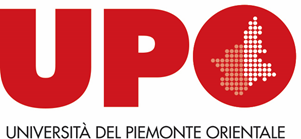     PRENOTARE UN LIBRO IN PRESTITO (da smartphone)Scarica gratuitamente l’app biblioUPO negli Store Android o iOSCerca il libro sul catalogo con la funzione cerca.Seleziona la biblioteca.Clicca su richiesta di prestito, la prenotazione del libro è fatta.Apparirà un popup che ti invita a prenotare il giorno e l'ora di ritiro, cliccaci sopra.Dall’etichetta Proprietario seleziona la tua bibliotecaDall’etichetta Risorsa seleziona: Consultazione-Prestito in sala (se vuoi ritirarlo in biblioteca) Locker ritiro prestiti (per ritirarlo dall'armadietto all'ingresso del dipartimento)Scegli il giorno e l’ora dal calendario sottostante. Controlla la sezione Messaggi, quando la biblioteca avrà preso in gestione la tua richiesta ti invierà il codice per aprire lo sportello del locker, nel caso avessi scelto questa opzioneIn Mybiblio trovi il riepilogo delle tue prenotazioni.PRENOTARE UN LIBRO IN PRESTITO (da PC)Entra in MyBiblio, in alto a destra sul catalogo biblioUPO, ti verranno richieste le tue credenziali istituzionali: clicca sul link contenuto nel riquadro rosso.Nel box di ricerca del catalogo BiblioUPO digita il titolo di tuo interesse e seleziona la biblioteca, poi lancia la ricercaSeleziona il libro dall’elenco dei risultati nella biblioteca del DSF. Appariranno le copie prenotabili, clicca su: Richiesta di prestito, la prenotazione è fattaApparirà un popup che ti invita a prenotare il giorno e l'ora di ritiro, cliccaci sopraDall’etichetta Proprietario seleziona la tua bibliotecaClicca su Effettua una nuova prenotazioneDall’etichetta Risorsa seleziona: Consultazione-Prestito in sala (se vuoi ritirare il libro direttamente in biblioteca)  Locker ritiro prestiti (per ritirarlo dall'armadietto all'ingresso del dipartimento)Scegli il giorno e l’ora dal calendario sottostante, clicca su Inserisci. Aspetta la comunicazione della biblioteca in MyBiblio, sezione Messaggi, con il codice per aprire lo sportello del locker, nel caso avessi scelto questa opzioneIn Mybiblio verranno visualizzati i tuoi libri prenotati  	Per qualunque dubbio contatta la tua biblioteca: 0321/375652/4/5